Invictus Leadership Academy Charter School  Board Meeting Minutes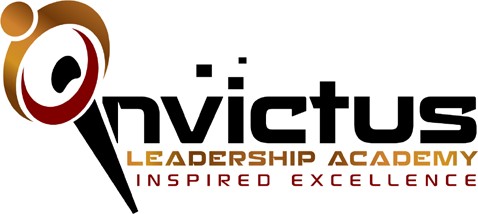 Date: June 29th , 2023	Start Time: 6:30 PM Location: 4928 S Western Ave, Los Angeles, CA 90062Call to Order -at 6:43 PMRoll Call – present board members were Dragon, Sison-Derbigny, and RuizApproval of Agenda (Action) – change of order was made by the BoardApproval of Minutes (Action)- Joint motion to eliminate discussion item d from the agenda and to approve the minutes from the previous board meeting was made by Sison-Derbigny and 2nd was made by Ruiz and then it was unanimously approved by the present board members.  PUBLIC COMMENT (AGENDA AND NON-AGENDA ITEMS)Members of the public will be given the opportunity to address the Board during the meeting. Individual speakers shall have three (3) minutes to present and total public comment time shall not exceed 15 minutes. -NoneItems for Discussion and ActionThe Board will review and possibly approve Monthly Financial Reports (Discussion and Action) – The Board discussed the April financials and asked about cash reserves, and the difference between school income, expenses, net income, and net cash balance. Although the net income was projected to be 5K negative, the ending cash balance was projected to be extremely positive. The Board also asked when the May financials would be available and were informed that since Ex Ed was closing out the year, these were delayed and would be ready next week, with the Board receiving these financial reports upon their completion by email. The Board also discussed the multi-year accounting for multiple grants that were not completely expended during the 2022-23 school year, but will be utilized during the upcoming school years. The overall cash reserve of 49% was highlighted as a positive. The motion to accept and approve the April financials was made by Sison-Derbigny and 2nd by Ruiz and then unanimously approved by the present board members.The Board will consider two options for the 2023-24 Budgets and possibly approve the budget for 2023-24 (Discussion and Action) – The Board reviewed and discussed the updates to the budgeted amounts not including grant funding and that the overall cash position for the year being very positive along with the net income being positive. The motion to approve the 2023-24 budget was made by Sison-Derbigny, 2nd by Ruiz and then unanimously approved by the present board members.   The Board will review and possibly approve the specific actions and expenditures proposed to be included in the local control and accountability plan and annual update to the local control and accountability plan (Discussion and Action) – The board reviewed the updated LCAP with the edits suggested by the Board. The motion to approve the 2023-24 LCAP was made by Sison-Derbigny and 2nd by Ruiz then unanimously approved by the present Board members.The Board will discuss the Executive Director’s Employment Contract. (Discussion and Action)Board Member Comments/Announcements/ReportEstablish future board items – The Board discussed an NTC regarding Insurance coverage, asked if ILA had insurance coverage, and for the response that was provided to LAUSD forwarded to the entire board, and discussed this being sent the same night.Adjournment – at 7:32 PMIf you have a disability and require a reasonable accommodation to fully participate in this event, please contact Delmi Pine at least 24hrs before this meeting date via email: delmi@invictusla.com or telephone: 323-792-4403 to discuss your accessibility needs